Algebra 1     Supplies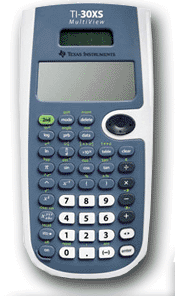 3 ring binder with dividersPencils, Pens, ErasersCollege ruled paperRecommended: TI-30XS Calculator